Кузнецова Наталья Егоровна«Осинниковский горнотехнический колледж»ПреподавательМетодическая разработка внеклассного мероприятия «Этикет и мы»Введение          Каждый из нас мечтает о том, чтобы и в личной, и в деловой жизни ему сопутствовал успех. А как показывает опыт, знание и соблюдение элементарных правил хорошего тона скорее облегчает, чем осложняет жизнь, и помогает людям чувствовать себя комфортно и уверенно в любых ситуациях повседневного и делового общения.           Этикет - предназначен для того, чтобы каждый мог отыскать верную дорогу в лабиринтах разнообразных обстоятельств и случаев, ситуаций общения, человеческих контактов. Восточная мудрость гласит: « Приветливость - это золотой ключ, который, открывает железные замки людских сердец». И наоборот: незнание этикета, правил хорошего тона, неумение вести себя в обществе, отсутствие умений и навыков приличных манер, приводит к непониманию, насмешкам и нежеланию общаться со стороны окружающих. Наверное, нет такого человека, который не хотел бы чувствовать себя свободно в любой компании, нравиться себе и окружающим своим внешним видом, манерами, умением общаться.          Но что для этого надо? Что делать? Как быть? На эти и другие вопросы нам ответит этикет. В буквальном смысле слова «джентльмен» по-английски означает «мягкий человек». В более широком смысле - человек с приличными манерами, знающий правила поведения, воспитанный и вежливый. Это, прежде всего человек, который знает, что не следует делать. Все это в полной мере относится и к леди, которая умеет вести себя достойно в любой обстановке.        Не все студенты колледжа, по наблюдениям преподавателей,  знакомы с правилами этикета. Не умеют общаться с девушками, друг с другом, с взрослыми и пожилыми людьми, не знают, как нужно одеваться на занятия, на вечеринку, на торжественное мероприятие и т.д.        Поэтому целью мероприятия является познакомить студентов 1 курса с некоторыми правилами этикета. Для проведения мероприятия выбрана игровая форма. Игра помогает снять психологическое напряжение, усилить интерес к мероприятию, позволить за короткое время погрузить студентов в различные стандартные ситуации, требующие знания этикета, и закрепить эти знания через игровые ситуации.Тема: «Этикет и мы»?Воспитательные цели: Повышение уровня общей культуры студентов и развитие навыков пользования формами этикета.Развитие внимания и наблюдательности, развитие умения выступать перед аудиторией и грамотно выражать свои мысли и суждения.Формирование здорового духа соперничества, желания показать свои лучшие качества.Оборудование: презентация, мультимедийное оборудование, видеофильм « 17 правил этикета, которые должен знать каждый»Раздаточный материал: карточки с тестовым заданием, карточки с понятиями: вежливость, тактичность, скромность, точность, корректность и деликатность. План проведенияВступительное слово преподавателя.Знакомство с командами – визитная карточка.Конкурс – «Манера поведения»Конкурс  - «Целесообразность или поведение в общественных местах»Конкурс – «Встречают по одежке…».Конкурс - «Антиэтикетная ситуация» Конкурс - «Общение и приветствие» РефлексияПодведение итогов.1.Вступительное слово преподавателяПреподаватель: Всегда приятно чувствовать себя воспитанным, интеллигентным человеком. Такой человек сразу выделяется, его отличают определённые черты поведения или манеры, такие как интонация голоса, особенные выражения, употребляемые в речи, тон, жестикуляция, мимика, походка. Всё это называют манерами.
       Хорошие манеры - это и сдержанность, и скромность, и умение контролировать свои слова и поступки. Способность тактично и внимательно общаться с собеседниками. Для того чтобы соответствовать понятию «воспитанный человек», необходимо знать основы правил этикета и хороших манер. Правила этикета не просты -  это целая наука. Сегодня мы попробуем разобраться в некоторых вопросах этикета в виде познавательного конкурса между двумя командами групп 1 курса СЭЗ и ОПИ. Оценивать ответы студентов  будет жюри. Представляет жюри.А теперь посмотрим презентацию: «Что такое хорошо и что такое плохо». Обратите внимание на главное правило этикета - никого не обижать и не причинять неудобства.Прежде, чем перейдет к конкурсам, познакомимся с планом проведения  мероприятия.Преподаватель: А теперь визитная карточка команд.2. Конкурс «Визитная карточка команд».Преподаватель предлагает командам по очереди представить свой логотип и кредо. Соответствие теме мероприятия логотипа и кредо команды оценивается в 2 балла.Преподаватель: В современном виде и значении слово было впервые употреблено при дворе короля Франции Людовика XIV — гостям были розданы карточки (этикетки) с изложением того, как они должны держаться: хотя определённые своды норм и правил поведения существовали уже с древнейших времён. В России с 10 века начинают издавать пособия по этикету. При Петре 1 издается книга для молодых «Показание к житейскому обхождению». «Никто не имеет права, повесив голову и потупя глаза вниз по улице ходить или на людей косо взглядывать, но прямо и не согнувшись ступать. Над ествою не чавкай, как свинья, и головы не чеши. Не проглотя куска не говори, ибо так делают невежи. Часто чихать, сморкать и кашлять непригоже».Этикет - это установленный порядок поведения людей в обществе.Этикет – это манера поведения, определенная форма одежды, форма общения, правила поведения в общественных местах.Этикет держится на трех принципах. Все эти принципы легли в основу наших конкурсов.    1-ый принцип: гуманизм и человечность. 2-ой принцип: целесообразность или поведение в общественных местах.3-ий принцип: красота и привлекательность.Начнем с принципа: гуманизм и человечность. А это значит - вежливость, тактичность, скромность, точность, корректность и деликатность. Конкурс называется «Манера поведения»3. Конкурс – «Манера поведения»   Команды получают карточки со словами: вежливость, тактичность, скромность, точность, корректность и деликатность. И определениями этих понятий.   В течение 1 минуты команды раскладывают карточки на перечисленных понятиях.  На экране по очереди появляются формулировки этих понятий. Команды должны поднять карточку с ответом. За правильный ответ команда получает 1 балл.Вежливость - форма взаимоотношений между людьми, суть которых доброжелательность, желание добра человеку. Корректность - несколько подчеркнутая, официальная, сухая вежливость, умение держать себя в руках в любых обстоятельствах. Деликатность - вежливость, проявляемая с особой мягкостью, тонкостью, чуткостью в отношении людей, с которыми происходит общение.  Тактичность - это чувство меры, которую следует соблюдать в отношении с другими людьми. Умение чувствовать ту границу, за которой может наступить обида у человека. Скромность - умение сопоставлять самооценку с мнением окружающих, не переоценивать себя, свою значимость, не афишировать свои достоинства, уметь сдерживать себя. Точность - умение ценить свое слово, выполнять то, что обещано, вовремя приходить, не опаздывать. Подведение итогов.Преподаватель: 2-ой принцип - целесообразность действий. Чтобы понять, как он действует, вам необходимо ответить на несколько вопросов. Словом, если вы не знаете правил этикета, то следует руководствоваться принципом целесообразности и удобства. Но при этом надо помнить, что удобно должно быть не только нам, но и окружающим нас людям. Следующий конкурс «Целесообразность или поведение в общественных местах». 4. Конкурс – «Целесообразность или поведение в общественных местах».Преподаватель задает по 5 вопросов каждой команде по очереди. Отвечают по одному вопросу все участники команды. За правильный ответ 1 балл. После ответов студентов на экране появляется слайд с правильным ответом.Кто должен первым входить в лифт мужчина или женщина? (мужчина)Кто первым должен выходить из лифта? (кто ближе стоит у дверей) Почему нельзя входить с мороженым в городской транспорт? ( Потому, что можно испачкать окружающих)Кто из пары должен идти первым при входе в двери и выходе из дверей? (при входе - мужчина, при выходе - женщина) Почему, когда ешь, нельзя разговаривать? ( Можно подавиться)  Почему за столом нельзя жестикулировать ножом или вилкой? ( Можно задеть соседа)С какого времени утром можно звонить по телефону друзьям и знакомым? (с 9 ч)До которого часа вечером можно шуметь дома? (до 22ч) Кого представляют первым в компании женщин или мужчин? (женщин) По какую руку от женщины должен идти мужчина? (по левую руку)Подведение итогов.Преподаватель: Принцип 3-ий - это красота и привлекательность.  И логика здесь простая: « неприлично, потому, что некрасиво!» Действительно, смешно выглядит человек, который встретив своего знакомого, начинает в процессе своего разговора откручивать у него на пальто пуговицу, или, рассказывая о посещении стоматолога, начинает широко открывать рот и показывать вылеченный зуб. Столь же нелепо выглядит молодой человек, пришедший в театр в спортивном костюме, или девушка, выходящая утром из дома с ярким вечерним макияжем. Предлагаем следующий конкурс: «Встречают по одежке…».5.Конкурс – «Встречают по одежке…».Командам предлагается показать  подготовленную презентацию: « Что надеть, чтобы не выглядеть глупо», или  демонстрацию одежды в образовательном учреждении, дома, театр, кафе, на пикнике, и т.п.Оценивается оригинальность и раскрытие темы -  2 балла. Подведение итогов.Преподаватель: Предлагаем посмотреть сценки про антиэтикетные ситуации, которые подготовили команды. Жюри оценивает артистизм и актуальность - 2 балл.6.Конкурс -  сценка «Антиэтикетная ситуация» Оценивается артистизм и актуальность - 2 балл.Сценка  «Урок этикета». Команда ОПИ-16.Преподаватель:  Давайте закрепим материал. Как вы поведете себя при встрече на улице со своим знакомым?Студент 1:  На ходу крикну «Привет!» или помашу рукой.Студент 2:  После приветствия слегка замедлю шаг, предоставляя знакомым возможность самим проявить инициативу.Преподаватель: Вы стоите перед дверями магазина, учреждения. Люди входят и выходят. Кто кого должен пропускать? Студент 1:  Всем уступать дорогу - до вечера прождешь.Студент 2: Если я снаружи, пропущу выходящих людей - преимущество за ними. Преподаватель: Навстречу идет «сладкая парочка»: молодой человек прихлебывает на ходу пиво из банки, его спутница смачно грызет семечки. Что вы думаете об их поведении?       Студент 1: Нормальное поведение. Мы сами так делаем.Студент 2: Это дурной тон.Преподаватель: В переполненный автобус заходит пожилой человек. Ваша реакция?      Студент 1 Останусь сидеть. Неизвестно, кто из нас больше устал за день.Студент 2: Предложу свое место.Преподаватель: Кто лучше усвоил правила этикета? Сценка «Телефон». Команда СЭЗ-16.Раздается телефонный звонок.-    Алло! Мне Люсю!-    Я слушаю!-    Люсь, ну ты там как?-    Спасибо, все в порядке, а с кем я говорю?-    Ну, Люсь, ты даешь! Своих не узнаешь? Так напрягись слегка!-    Вася?-  Ну! Так бы сразу! У меня тут такие дела, вообще… В понедельник два урока прогулял… Погоди! В понедельник или во вторник? Вроде во вторник. Нет, все же в понедельник. Во вторник я это… со Светкой ссорился, а в среду с родителями ругался. А может, наоборот? Нет, переругался я с ними в четверг, а в среду на тренировку не пошел. В пятницу мороженого объелся, аж простудился. Ничего себе неделька выдалась, а?-  Может, я могу чем-нибудь помочь?-  Да ты что! Я сам кому хочешь, помогу! Слушай дальше! Чувствую - простудился, заболеваю, двухстороннее ОРЗ. Иду к врачу — не дает больничный. Температура, мол, нормальная, и горло, говорит, в порядке… Нет, ты видала?! Человек болен!-    Может быть, навестить тебя?-    Да ты что! У меня ни секунды времени нет. Слушай дальше: я врачу такой скандал закатил, нагнал там на них холода…-    Извини меня, пожалуйста, мне сейчас должны позвонить…-    Ну, ты вообще! В кои веки разговариваем, общаемся, можно сказать… Эх, ты!-    Не лучше ли нам выбрать удобное для обоих время и встретиться?..-  Да ты что? У меня нет минуты свободной! Ну, мне пора!Бросает трубку. Короткие гудки.Преподаватель: Начиная телефонный разговор, назовите себя и не вопрошайте запросто: «Кто говорит?», «А кто у телефона?..» В ответ вы, скорее всего, услышите: «А кто вам нужен?» Для того, чтобы избежать этого нелепого разговора, нужно после того, как вы представитесь, сразу сказать, с кем и по какому вопросу вы хотите поговорить. Трубку первая кладет девушка.                                                                                         Преподаватель: А теперь заключительный конкурс, который мы назвали «Общение и приветствие»7. Конкурс – «Общение и приветствие»                                                                                    Команды отвечают на вопросы теста (по 6 вопросов на команду) в течение 1 минуты. За правильный ответ 1 балл.                                                                                                                                            Преподаватель раздает тест командам.                                                                                  Команда группы  СЭЗ                                                                                                                     Вопросы теста:                                                                                                                                          1. Если даму знакомят с мужчиной почтенного возраста, она                                                                            а) должна встать со стула                                                                                                                                  б)  может познакомиться, не меняя своего положения2. Если вы вдруг забыли, как зовут вашу новую знакомую (знакомого), то                                                    а) вы должны напрямик спросить ее (его) об этом                                                                                   б) его нужно выяснить окольными путями3.  Нужно ли распаковывать подарок в присутствии подарившего?                                                            а) да, нужно распаковать, посмотреть и поблагодарить.                                                                                                                                                                                                                                   б) можно сделать позже 4. Может ли девушка на дискотеке сама пригласить молодого человека                                                                 а) да                                                                                                                                                                         б) ей следует ждать инициативы с его стороны5. Вы приводите домой девушку для знакомства с родителями. Как вы будете представлять их друг другу?а) девушку родителям                                                                                                                             б) родителей девушке6. Как едят хлеб?                                                                                                                                               а) По мере необходимости отламывают небольшие кусочкиб) откусывают от целого ломтика                                                                                            Команда группы ОПИ                                                                                                                                       Вопросы теста.1. Если девушка идет первый раз к молодому человеку                                                                                             а) она должна брать с собой подружку                                                                                                         б) она вполне может обойтись без нее2. Молодой человек приглашает девушку в кафе                                                                                    а) он может рассчитывать на финансовую поддержку с ее стороны                                                                            б) ему необходимо повременить с приглашением до момента концентрации денег в его кармане3. Должен ли хозяин вопреки своему вкусу, но по желанию приглашенных гостей, ставить в 4-ый раз одну и ту же музыку?                                                                                                                            а) да                                                                                                                                                          б) он может ненавязчиво порекомендовать, им познакомиться с другими мелодиями4. Если кавалер провожает девушку, то он должен                                                                                         а) довести ее до дверей дома                                                                                                                                   б) ему достаточно посадить ее в такси5. Вы кого-то нечаянно толкнули. Как правильно сказать: «Извините» или «Извиняюсь»?   а) извиняюсь                                                                                                                                                  б) извините6. Как берут из общего блюда хлеб? а) руками б) вилкой  Преподаватель: Пока команды отвечают на вопросы. Предлагаю выйти по одному болельщику из команд. Вы получите текст с вариантами ответов по сложившейся ситуации. Первому студенту выбрать из текста предложения, используя правила этикета поведения людей и прочитать, а второму – без правил этикета.Текст:Прошу прощения Вы не подскажите, как пройти на улицу Циолковского?                                          Слышь, мужик, где тут улица Циолковского?   Вы ко мне обращаетесь? Здесь недалеко за углом  остановка 5-ого автобуса, выйдите на 3 остановке.                                                                                                                                                     Я тебе чего справочное бюро?                                                                                                                        Благодарю!  Всего доброго.                                                                                                                           Да постой, тебе че трудно ответить! Пусти! Понаехали тут!                                                                                                                                                     Подведение итогов.Заключительное слово преподавателя:  1.Для того чтобы соответствовать понятию «воспитанный человек» необходимо знать основы правил этикета и хороших манер. 2. Привычка громко говорить, манера речи, при которой не стесняются в выражениях и проявлении эмоций, считается дурным тоном. А если это еще сдобрено активной жестикуляцией, развязностью, бестактностью и несдержанной мимикой, то вы вполне рискуете заработать себе репутацию невоспитанного человека. 3. Манеры поведения, как грубость в выражениях, неряшливость в одежде, пренебрежение чужих интересов, откровенная недоброжелательность к собеседникам, навязывание другим своих желаний и воли являются неприемлемыми. 4. Манера общения определяется внутренней культурой человека и обычно регулируется воспитанием, а также принятыми обществом правилами этикета. Просмотр видео-фильма.Рефлексия: Мое настроение.Подведение итогов. Слово жюри.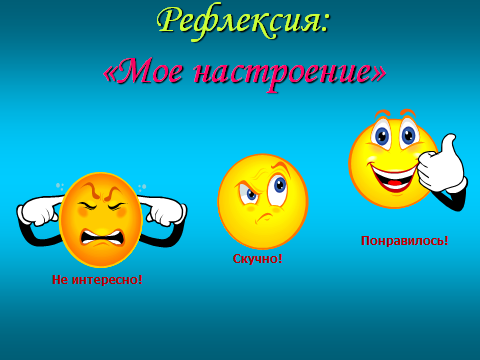 Оценочный лист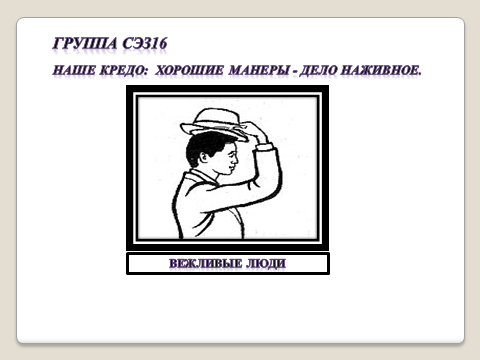 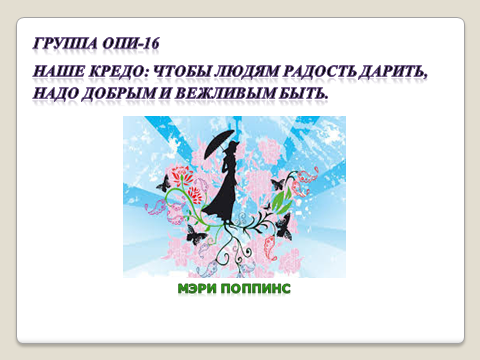 Список литературы:Гольдин В.Е. Речь и этикет. Книга для внеклассного чтения. М.: Просвещение, 1983.-109с.Формановская Н.И. Речевой этикет и культура общения. М.: Высшая школа, 1989.-159с.Деловое общение. Деловой этикет. Учебное пособие для вузов / Автор-составитель И.Н. Кузнецов.- М.: ЮНИТИ-ДАНА, 2004.- 431с.ГруппаВизиткаМах 2 баллКонкурс – «Манеры»6 вопросовОтвет- 1 баллКонкурс – «Целесообразность»10 вопросовОтвет- 1 баллКонкурс – «Встречают по одежке…».Оригинальность, раскрытие темы 2 баллКонкурс -  сценка «Антиэтикетная ситуация»Оценивается артистизм и актуальность 2 баллКонкурс – "Общение и приветствие»5 вопросов 1 команде.Ответ – 1 баллСЭЗОПИИтого:СЭЗбалловОПИбаллов